BIO-196 Introduction to Marine Sciences (BIOL 196A) Spring 2020Course InstructorLaura J May-Collado, Ph.D.217 Marsh Life Science BldgOffice Hours: Fridays @ 10 a.m. via zoom W& F 1:00-2:30 p.m. Th. 8:30-9:30 a.m.E-mail: lmaycoll@uvm.eduWebsite: http://www.lauramay-collado.com/ Course DescriptionOur oceans cover about 70% of earth’s surface with a predicted eukaryotic diversity of about 2.2 million species!  Not only do they represent an enormous source for new antibiotics and food, but oceans have a starring role in Earth’s climate. In addition, understanding how oceans work is fundamental to understand the unique conditions that have favored the evolution of life on our planet, including human evolution.  The goal of this introductory course is to provide students with an overview of concepts and process in oceanography, geology, ecology, evolution, organismal biology, and conservation. Some of the topics we will discuss in class include tsunamis, El Niño, ocean chemistry and physics, bioluminescence, sharks and whales, coral reefs and deep-sea communities, the state of world’s fisheries, human impact on marine ecosystems, and many more. This semester I will emphasizes the impact of climate change and ocean acidification in marine life. The learning goals of this course are:That you can articulate oceanographic and biological processes using the appropriate terminology.That you learn to recognize the hierarchical relationships of marine organisms and the threats these organisms face.That you learn how to read a scientific paper, interpret figures, and identify patterns. That you learn to make connections from lecture to real situations e.g., climate change, ocean acidification, etc.Lectures:MWF from 9:40 to 10:30 a.m. in Rowell N/A HLTH 118 please be on time; turn off your cell phone; do not leave your seat during a lecture unless is an emergency. PowerPoint slides will be available on BB by the end of the week. Make sure to bring a notebook to take notes. NOT ELECTRONICS WILL BE ALLOW IN CLASS.Textbooks, Online Resources, and Videoslectures are based on the textbook Oceanography and Marine Biology: An Introduction to Marine Sciences by David W. Townsend and online resources (see links in calendar). You do not need to buy the textbook. If you are interested in pursuing a career in Oceanography or Marine Biology, I recommend having this book as part of your library. The most affordable options are to rent it via Amazon ($22.7) or purchase an electronic version ISNB 978-1-60535-436-1 ($85.95) at Vital Source or Redshelf. Other Important online resourcesHow to seriously read a scientific paper http://www.sciencemag.org/careers/2016/03/how-seriously-read-scientific-paper The National Aeronautics and Space Administration (NASA) https://www.nasa.gov/content/water-and-icehttps://www.nasa.gov/topics/earth/features/perpetual-ocean.html  https://science.nasa.gov/earth-science/focus-areas/oceanographyhttps://earthobservatory.nasa.gov/GlobalMaps/view.php?d1=MYD28M National Oceanic and Atmospheric Administration (NOAA): http://www.noaa.gov/ National Centers for Coastal Ocean Science (NOAA)https://coastalscience.noaa.gov/research/marine-spatial-ecology Grading: Your grade will be based on your total points at the end of the semester. We will follow the traditional grading scale: A = 90-100%, B = 80-89%, C = 70-79%, D = 60-69%, F = < 60%. Plus, and minus grades will reflect scores close to these borders.  There will be three midterm exams and a cumulative final exam in this course (50% new material: 50% old material see calendar). The point breakdown is as follows:Exams: Each midterm exam will consist of a combination of multiple-choice questions and short. The final exam will consist of 50 questions of old material and 50 questions of new material. All material covered in class including PPT lectures, videos, assigned literature, and any other resource highlighted in class will be part of the exam. Do not make travel arrangements to leave campus before the date of the final exam! Barring extraordinary circumstances, There will be no make-up exams and exams will not be rescheduled to accommodate travel plans during the semester. The only legitimate excuse for rescheduling an exam is if you have three exams on one day, you have a documented medical condition or other emergency, or you must be off-campus for a university sponsored event or religious holiday. In such cases you will contact me before the date of the exam to discuss the situation and if granted to discuss the date and time the make-up exam. Discuss such exam conflicts with me as soon as possible!BLACKBOARD ASSIGNMENTS: science blogs and online quizzes In order to be an active participant during lecture, it is mandatory that you read the assigned material and respond to the weekly lecture assignment. Keeping up with the assigned readings, as well as actively reading and reflecting on the material, is paramount to your success in this course. Science Blog: Making connections. On selected dates (see below) I will be posting a link to science news that relates to topics, processes, or concepts discussed in class.  Write a short summary (~200 words) about the science news. DO NOT COPY AND PASTE. The University of Vermont has a very strict policy concerning academic honesty and plagiarism (see below). Make connections! Write a short perspective (~300 words) about how the science news relates to concepts or processes discussed in class. Use the vocabulary and concepts learned in class. See Science Blog Calendar below.ONLINE QUIZZES: every Sunday you will take a quiz in Blackboard that covers the material discussed that week. No makeup of quizzes unless extraordinary circumstances.ICLICKER (IN CLASS ACTIVITY)Your iClicker remotes will be used for in-class concept tests and peer instruction. For each question, you will receive 1 point for participating in the iClicker question during class, and 1 additional point for getting the correct answer. If you miss class, you will not be able to make-up for those points. Do not attempt to give your remote to a friend to answer in your absence. This behavior violates the Academic Integrity policy, will not be tolerated and can earn you and your friend an XF fail (i.e., “failure resulting from academic dishonesty”) in this course. Available at UVM Bookstore, used from other students, or online. Register your iClicker at the main page of your BB.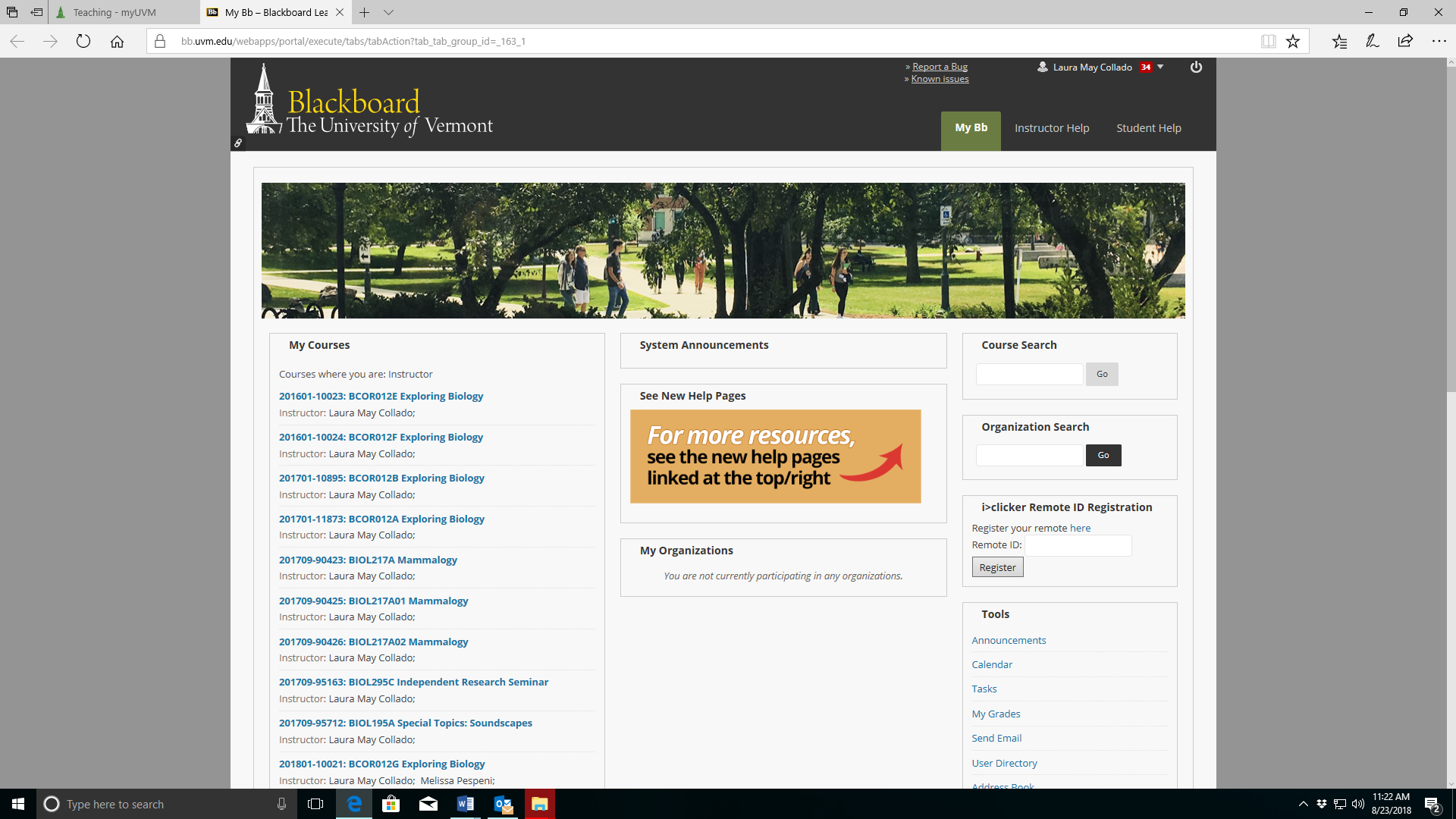 STRATEGIES FOR GETTING A HIGH GRADE IN THIS COURSECome to class AND to office hours. Review the material regularly. Use provided resources (see course calendar).Ask questions in class.ACADEMIC HONESTY Academic honesty is expected of all students. The University of Vermont has a very strict policy concerning academic honesty and plagiarism. Please see the statement on academic honesty http://www.uvm.edu/~uvmppg/ppg/student/acadintegrity.pdf . If you are caught cheating on an exam, you will receive a zero for that exam. Plagiarism constitutes a violation of Academic Honesty. Plagiarism of ANY sort - e.g., copying part or all of a fellow student's science blog, copying from original references, texts, or websites - will NOT be tolerated. The consequences of plagiarism or cheating range from a score of zero on the assignment or exam, failure in the course, to filing a complaint with the University’s Coordinator for Academic Honesty which can result in expulsion from the University. COURSE CONTENT IS THE PROPERTY OF THE INSTRUCTOR. Consistent with the University’s policy on intellectual property rights, all teaching and curricular materials (including but not limited to classroom lectures, class notes, exams, handouts, and presentations) are the property of the instructor. Therefore, electronic recording and/or transmission of classes or class notes is prohibited without the express written permission of the instructor. Such permission is to be considered unique to the needs of an individual student (e.g. ADA compliance), and not a license for permanent retention or electronic dissemination to others. For more information, please see the UVM policy on Intellectual Property, sections 2.1.3 and 2.4.1 CLASSROOM RESPECT It is import to maintain a respectful environment in class, and we expect this from all of you as you should expect this from us. You are here to learn and we are here to help you learn with mutual respect. Please arrive on time and do not leave early without permission. When you come to lecture and lab, please turn off your cell phone. We will not tolerate phone conversations or texting or email during lecture or lab. Come prepared to dedicate your full attention to your instructor and TA during lecture and lab. If your cell phone goes off in class, please leave the room and do not come back until the next class period. EMAIL ETIQUETTE: Please address your queries respectfully. “Hey” does not fall in this category, and any such messages risk being ignored (perhaps the best litmus test is to ask the following: “if you were looking for a job, would you greet your prospective new employer in that manner?”). The adequate way to refer to your instructor is Professor May-Collado or Dr. May-Collado. Also, it is important to properly identify yourself and the course you are inquiring about. Instructors often have multiple “Biology” courses and multiple students with the same first name. RELIGIOUS HOLIDAYS: Students should submit in writing to their instructors by the end of the second full week of classes their documented religious holiday schedule for the semester. Students who miss work for the purpose of religious observance will be allowed to make up this work. STUDENT DISABILITY POLICY. In keeping with University policy, any student with a documented disability interested in utilizing accommodations should contact ACCESS, the office of Disability Services on campus. ACCESS works with students and faculty in to find reasonable and appropriate accommodations, which are communicated to faculty in an accommodation letter. We request that all students meet with one of us (Dr. May-Collado) to discuss the accommodations they need. Accommodation letters lists those accommodations that will not be implemented until the student meets with their faculty to create a plan; we are happy to help, but do need to know how to assist you, well in advance. Contact ACCESS: Room A170 Living/ Learning Center; 802-656-7753; access@uvm.edu; or www.uvm.edu/access. Calendar Spring 2020**Note: Instructor reserves the right to make changes to the above calendar as she sees fitting.3 Midterm exams (100 pts each; lowest exam will count by half) Exam 1 -Monday February 10Exam 2 -Monday March 20Exam 3 -Monday April 2045%AduioCumulative Exam (200 pts) May 4 @ 0730 ROWELL 118 **Students that score above 90 in all three midterm exams will be exempt of the cumulative part of the final exam.20%Science Blogs (see calendar below)15%iClicker (in class activity)10%Online quizzes (every Sunday)10%Total 100%Science Blog Due on ThursdaysScience News & Associated ArticleTo Download full articles go to http://library.uvm.edu/research/research_databases#LETTER_W Select Web of ScienceJanuary 23Science News: What happens when the Bering Sea’s ice disappears? https://www.sciencenews.org/article/bering-sea-ice-disappearing-arctic-ecosystemsJanuary 30Science News: Climate change may make El Niño and La Niña less predictable https://www.sciencenews.org/article/climate-change-may-make-el-nino-la-nina-less-predictableArticle: F. Jia et al. Weakening Atlantic Niño–Pacific connection under greenhouse warming. Science Advances. Published online August 21, 2019. doi:10.1126/sciadv.aax4111. To download article, use UVM Library Web of Science.February 6Science News ‘Sunny day’ high tide floods are on the rise along U.S. coasts https://www.sciencenews.org/article/sunny-day-high-tide-floods-are-rise-along-us-coastsReport: U.S. National Oceanographic and Atmospheric Administration. 2018 state of U.S. high tide flooding with a 2019 outlook. Technical Report NOS CO-OPS 090. June 2019.February 13Science News: The Southern Ocean may be less of a carbon sink than we thought https://www.sciencenews.org/article/southern-ocean-antarctica-absorbs-less-carbon-expectedArticle: G. Negrete-García et al. Sudden emergence of a shallow aragonite saturation horizon in the Southern Ocean. Nature Climate Change. https://www.nature.com/articles/s41558-019-0418-8February 20Science News: Ocean acidification could weaken diatoms’ glass houses https://www.sciencenews.org/article/ocean-acidification-could-weaken-diatoms-glass-housesArticle: K. Petrou et al. Acidification diminishes diatom silica production in the Southern Ocean. Nature Climate Change. Published online August 26, 2019. https://www.nature.com/articles/s41558-019-0557-y. To download article, use UVM Library Web of Science.February 27Science News: Scientists make first observation of fish schooling using bioluminescent flashes https://phys.org/news/2019-08-flashlight-fish-bioluminescence-school-night.htmlArticle: Gruber DF, Phillips BT, O'Brien R, Boominathan V, Veeraraghavan A, Vasan G, et al. (2019) Bioluminescent flashes drive nighttime schooling behavior and synchronized swimming dynamics in flashlight fish. PLoS ONE 14(8): e0219852. https://journals.plos.org/plosone/article?id=10.1371/journal.pone.0219852March 5Science News: Climate change may be throwing coral sex out of sync https://www.sciencenews.org/article/climate-change-throwing-coral-sex-out-syncArticle: T. Shlesinger and Y. Loya. Breakdown in spawning synchrony: A silent threat to coral persistence. Science. Vol. 365, September 8, 2019, p. 1002. doi:10.1126/science.aax0110.https://science.sciencemag.org/content/365/6457/1002 March 19Science News: Warmer waters shrink krill habitat around Antarctica https://news.mongabay.com/2019/01/warmer-waters-shrink-krill-habitat-pushing-them-closer-to-antarctica/Article: Atkinson, A., Hill, S. L., Pakhomov, E. A., Siegel, V., Reiss, C. S., Loeb, V. J., … & Sailley, S. F. (2019). Krill (Euphausia superba) distribution contracts southward during rapid regional warming. Nature Climate Change, 9(2), 142–147.March 26Science News: Ocean acidification could degrade sharks’ tough skin. https://www.sciencenews.org/article/ocean-acidification-could-degrade-sharks-tough-skinArticle: J. Dziergwa et al. Acid-base adjustments and first evidence of denticle corrosion caused by ocean acidification conditions in a demersal shark species. Scientific Reports. https://www.nature.com/articles/s41598-019-54795-7April 2Science News: Plastics outnumber baby fish 7-to-1 in some coastalnurseries https://www.sciencenews.org/article/plastics-outnumber-baby-fish-some-coastal-nurseriesArticle: J. Gove et al. Prey-size plastics are invading larval fish nurseries. Proceedings of the National Academy of Sciences. Published online November 11, 2019. https://www.pnas.org/content/116/48/24143April 9Science News: Emperor penguins could disappear by 2100 if nations don’t cap emissions https://news.mongabay.com/2019/11/emperor-penguins-could-disappear-by-2100-if-nations-dont-cap-emissions/Article: Barbraud, C. (2019). The Paris Agreement objectives will likely halt future declines of emperor penguins. Global Change Biology. doi:10.1111/gcb.14864April 16Science News: Blue whales remember best times and places to find prey https://news.mongabay.com/2019/02/blue-whales-base-migration-route-on-memories-of-where-to-find-prey/Article: Abrahms, B., Hazen, E. L., Aikens, E. O., Savoca, M. S., Goldbogen, J. A., Bograd, S. J., … Mate, B. R. (2019). Memory and resource tracking drive blue whale migrations. Proceedings of the National Academy of Sciences, 201819031. https://www.pnas.org/content/116/12/5582April 23Nature’s Solution to Climate Change: Can whales save us from climate change? https://www.imf.org/external/pubs/ft/fandd/2019/12/natures-solution-to-climate-change-chami.htmApril 30Science News: How climate change is already altering oceans and ice, and what’s to come https://www.sciencenews.org/article/ipcc-how-climate-change-already-altering-oceans-ice-futureReport Intergovernmental Panel on Climate Change. IPCC Special Report on the Ocean and Cryosphere in a Changing Climate (SROCC). 51st Session of the IPCC, Principality of Monaco, Monaco, published online September 25, 2019. https://www.ipcc.ch/srocc/home/DateDayLectureConceptsResources13-JanMIntroductionThe Ocean and today's challengesUnderstand how you are going to be gradedMarine provincesMarine sedimentsVocabulary Videos: How big is the ocean? https://ed.ted.com/lessons/how-big-is-the-ocean-scott-gass Ocean Worlds https://www.youtube.com/watch?time_continue=20&v=gw_bX0ZQOy0 Marine Provinces: http://www.iupui.edu/~g115/mod05/lecture01.html Marine Sediments: http://www.iupui.edu/~g115/mod06/lecture01.html15-JanWContinental DriftHistory Key scientists & their contributionsEarth and Plate Tectonics: http://www.iupui.edu/~g115/mod04/lecture01.html Video: https://ed.ted.com/lessons/the-pangaea-pop-up-michael-molina17-JanFContinental DriftKey scientists & their contributions20-JanMNO classesNO classesNO classes22-JanWReview of the physical-chemical properties of waterlight transparency, high tension and heat capacity, water phases, water dissolving power, latent heat of melting and evaporationProperties of Water: http://www.iupui.edu/~g115/mod07/lecture01.html Physical Ocean: https://science.nasa.gov/earth-science/oceanography/physical-ocean24-JanFProperties of SaltwaterSalinity, pressure, density, temperature Vertical structure in the oceanLight in the seaSea change. Why is the ocean salty? https://oceanservice.noaa.gov/facts/whysalty.html Vertical structure: http://oceanmotion.org/html/background/ocean-vertical-structure.htm Why does the ocean get colder at depth? https://oceanservice.noaa.gov/facts/coldocean.html 27-Jan29 JanMWAtmospheric CirculationDensity of air and atmospheric pressureSolar radiation Global atmospheric circulation CoriolisEl Niño and La NiñaEl Niño and La NiñaAtmospheric Circulation: http://www.iupui.edu/~g115/mod08/lecture01.html Global Climate Zones http://www.iupui.edu/~g115/mod09/lecture01.html Videos: https://www.youtube.com/watch?v=7fd03fBRsuU              https://www.youtube.com/watch?v=xqM83_og1Fc              https://www.youtube.com/watch?v=PDEcAxfSYaI What is the Coriolis Effect? https://scijinks.gov/coriolis/ El Niño and La Niña https://scijinks.gov/el-nino/; https://scijinks.gov/la-nina/ http://oceanmotion.org/html/impact/el-nino.htm  27-Jan29 JanMWAtmospheric CirculationDensity of air and atmospheric pressureSolar radiation Global atmospheric circulation CoriolisEl Niño and La NiñaEl Niño and La NiñaEl Niño and La Niña https://youtu.be/UuGrBhK2c7U ; 31-Jan3-FebFMOcean circulationEkman currentsMajor Ocean gyresWestern Boundary CurrentsEquatorial currentsDensity-driven thermohaline circulationUpwelling/DownwellingOcean Circulation: http://www.iupui.edu/~g115/mod10/lecture01.html https://www.youtube.com/watch?v=6vgvTeuoDWYEkman currents: http://oceanmotion.org/html/background/ocean-in-motion.htm Ocean gyres: http://oceanmotion.org/html/background/wind-driven-surface.htm Equatorial currents: http://oceanmotion.org/html/background/equatorial-currents.htm Western Boundary Currents: http://oceanmotion.org/html/background/western-boundary-currents.htm Gulf Stream https://scijinks.gov/gulf-stream/; http://oceanmotion.org/html/background/rings.htm Ocean conveyor belt: http://oceanmotion.org/html/background/ocean-conveyor-belt.htm Upwelling and Downwelling: http://oceanmotion.org/html/background/upwelling-and-downwelling.htm5-FebWTidesUnderstanding the forces at workCombined influences of the Sun and MoonTides in ocean basinsTides in the Gulf of Maine and Bay of FundyThe importance of tideshttp://www.iupui.edu/~g115/mod12/lecture01.html  http://oceanmotion.org/html/background/tides.htm7-FebFSummary Oceanographic aspects of climate changeSummary Oceanographic aspects of climate changeSummary Oceanographic aspects of climate change7-FebFExam I ReviewExam I ReviewExam I Review10-FebMExam I (Jan 13-Feb 5)Exam I (Jan 13-Feb 5)Exam I (Jan 13-Feb 5)12-FebWOcean ProductivityPhotosynthesis/RespirationNutrients and limiting factorsPhosphorus and Nitrogen cyclesCarbon-Biological pump Biological pump: https://www.us-ocb.org/biological-pump/Energy and Productivity: http://www.iupui.edu/~g115/mod16/lecture01.html14-FebFOcean productivityCoastal upwellings Winter convective mixing Seasonal vertical stratificationDistribution with depthDistribution with latitudeDistributions with salinity and distance from shorehttps://oceanservice.noaa.gov/facts/upwelling.html https://eesc.columbia.edu/courses/ees/climate/lectures/o_strat.html http://www.oceanmotion.org/html/background/ocean-vertical-structure.htm 17-FebMPrimary producersPhytoplanktonMacroalgae (seaweeds)SeagrassesWhat is phytoplankton? https://oceanservice.noaa.gov/facts/phyto.html Diatoms: http://www.iupui.edu/~g115/mod17/lecture03.htmlSargassum algae: http://www.iupui.edu/~g115/mod17/lecture04.htmlVideo: The secret life of plankton https://www.ted.com/talks/the_secret_life_of_plankton 19-FebWPrimary producersEcological challenges faced by phytoplankton: light and nutrientshttps://www.sciencelearn.org.nz/resources/141-environmental-conditions-affecting-the-sea 21-FebFBioluminescenceHarmful algal blooms and ‘red tides’Defense CommunicationThe bioluminescence web page: https://biolum.eemb.ucsb.edu/Harmful algal blooms: https://coastalscience.noaa.gov/research/stressor-impacts-mitigation & http://www.iupui.edu/~g115/mod17/casestudy01.html24-FebMMarine faunaMarine animal tree of lifeIntroduction to Nektoplanktonhttps://www.pnas.org/content/97/9/4453 Nektoplankton: http://www.iupui.edu/~g115/mod17/lecture05.html26-FebWMarine InvertebratesChoanoflagellates, Porifera and Flatwormshttps://ucmp.berkeley.edu/protista/choanos.html 28-FebFCnidaria and CtenophoraBiology and Conservation of Coral Reefs http://marinebio.org/oceans/coral-reefs/2-MarMMajor groups of mollusksVideo: Octopuses: https://youtu.be/VLkKiVIBxXU 4-MarWHorseshoe crabs, sea spiders, and Major groups of crustaceanshttp://web.augsburg.edu/~capman/bio152/arthropods/crustaceans.html https://www.nwf.org/Educational-Resources/Wildlife-Guide/Invertebrates/Horseshoe-Crab 6-MarFEchinoderms Video: Zombie sea starts https://youtu.be/KrfcglOmBYw9-13 MarM-FSpring breakSpring breakSpring break16-MarMContinuation of invertebratesTunicates, Hemichordates, Cephalochordateshttps://www.sciencedirect.com/topics/agricultural-and-biological-sciences/cephalochordate 18-MarWThe impact of climate change in phytoplankton and invertebratesThe impact of climate change in phytoplankton and invertebratesThe impact of climate change in phytoplankton and invertebrates18-MarWExam II ReviewExam II ReviewExam II Review20-MarFExam II (Feb 12-Mar 16)Exam II (Feb 12-Mar 16)Exam II (Feb 12-Mar 16)23-MarMMarine Fish Jawless Fishes: hagfishes and Lampreyshttps://www.sciencedirect.com/topics/agricultural-and-biological-sciences/jawless-fish 25-MarWMarine Fish Cartilaginous Fishes: Major groups of sharks and relatives27-MarFMarine Fish Biology of Cartilaginous Fishes: RespirationOsmoregulationMovementReproductionMigrationsBehaviorVideo: Why sharks are so awesome? https://youtu.be/svlEfxTyJQE 30-MarMMarine Fish Major groups of bony fish1-AprWMarine Fish Biology of Bony FishesRespirationOsmoregulationMovementReproductionMigrationsBehaviorVideo: Evolution of fish bodies https://youtu.be/Cd-artSbpXcElectric fish https://youtu.be/z0M7_HPSi14 Climate change effects in fish populationsClimate change effects in fish populationsClimate change effects in fish populations3-AprFMarine ReptilesSea snakesMarine iguanasSaltwater crocodilesSea turtlesSea snaks: https://www.thenakedscientists.com/articles/science-news/how-urban-sea-snake-lost-its-stripesMarine Iguanas: https://www.livescience.com/7294-iguanas-die-find.htmlSalt crocs: https://www.bbc.com/news/science-environment-36197656Sea turtles: https://www.sciencedaily.com/releases/2018/12/181214124052.htm6-AprMMarine BirdsMajor groupsPenguinsAlbatrossesPenguin: https://www.sciencemag.org/news/2019/04/emperor-penguins-flee-unsteady-ice-after-unprecedented-failure-breedAlbatros: https://www.eurekalert.org/pub_releases/2017-11/bas-api112017.php10-AprWMarine MammalsPolar bears, sea otters, walruses and sealsPolar bear: https://www.sciencedaily.com/releases/2018/02/180201173314.htmWalrus https://www.eurekalert.org/pub_releases/2019-09/uoct-eoi091319.php8-AprFMarine MammalsManatees and DugongsManatees: https://www.sciencedaily.com/releases/2019/09/190930114733.htmDugongs: https://www.nhm.ac.uk/discover/news/2019/september/dugongs-could-be-more-endangered-than-we-thought.html13-AprMMarine MammalsBaleen Whaleshttps://www.sciencedaily.com/releases/2019/01/190122104555.htm15-AprWMarine MammalsToothed Whaleshttps://www.sciencedaily.com/releases/2018/11/181115145018.htm17-AprFClimate change effects in marine vertebratesClimate change effects in marine vertebratesClimate change effects in marine vertebrates17-AprFExam ReviewExam ReviewExam Review20-AprMExam III (March 23-April17)Exam III (March 23-April17)Exam III (March 23-April17)22-AprWMarine communitiesIntertidal ZoneEstuariesSalt MarshesMangroves ForestsCoral ReefsHydrothermal vent communitiesCoastal waters: http://www.iupui.edu/~g115/mod14/lecture01.html Mangroves: https://ocean.si.edu/ocean-life/plants-algae/mangroves Intertidal shores: https://www.nps.gov/subjects/oceans/intertidal.htm & http://www.iupui.edu/~g115/mod18/lecture03.htmlNPR: https://www.sciencefriday.com/segments/what-is-the-future-of-coral-reefs-in-warming-ocean-waters/24-AprFThreats to marine organisms and their habitatsOverfishing& WhalingC.M. Free et al. Impacts of historical warming on marine fisheries production. Science. Vol. 363, , 2019, p. 979. doi: 10.1126/science.aau1758. https://www.sciencenews.org/article/oceans-are-warming-due-climate-change-yield-fewer-fish27-AprMThreats to marine organisms and their habitatsInvasive SpeciesDiseasesLionfish: https://www.livescience.com/64533-lionfish.htmlClimate change and marine diseases: https://www.annualreviews.org/doi/abs/10.1146/annurev-marine-010213-13502929-AprWThreats to marine organisms and their habitatsNutrient enrichment Coastal eutrophicationShippingOil pollutionPlasticsnoiseHow Radioactive are our oceans? http://ourradioactiveocean.org/ http://www.whoi.edu/cmer Video: The complicated journey of marine pollution https://ed.ted.com/featured/hiGIPdFs Video: What really happens to the plastic you throw away https://youtu.be/_6xlNyWPpB8 Video: Noise https://www.youtube.com/watch?v=t0DHEldqfIc https://www.ted.com/talks/triona_mcgrath_how_pollution_is_changing_the_ocean_s_chemistryMarine animal sounds and noise https://dosits.org/https://www.sciencedaily.com/releases/2019/03/190313143307.htm1-MayFThreats to marine organisms and their habitatsClimate ChangeSea levelsOcean acidification,Melting Ice Sheets: http://oceanmotion.org/html/impact/ice-sheets.htm Antarctica is melting: https://www.nytimes.com/2018/06/13/climate/antarctica-ice-melting-faster.html Video: A vanishing island off the Louisiana coast https://youtu.be/qbW6KBI3Z2g Video:The oceans are suffocating https://www.livescience.com/61338-ocean-losing-oxygen.html?utm_source=notification4-MayFinal ExamFinal ExamFinal ExamFinal Exam